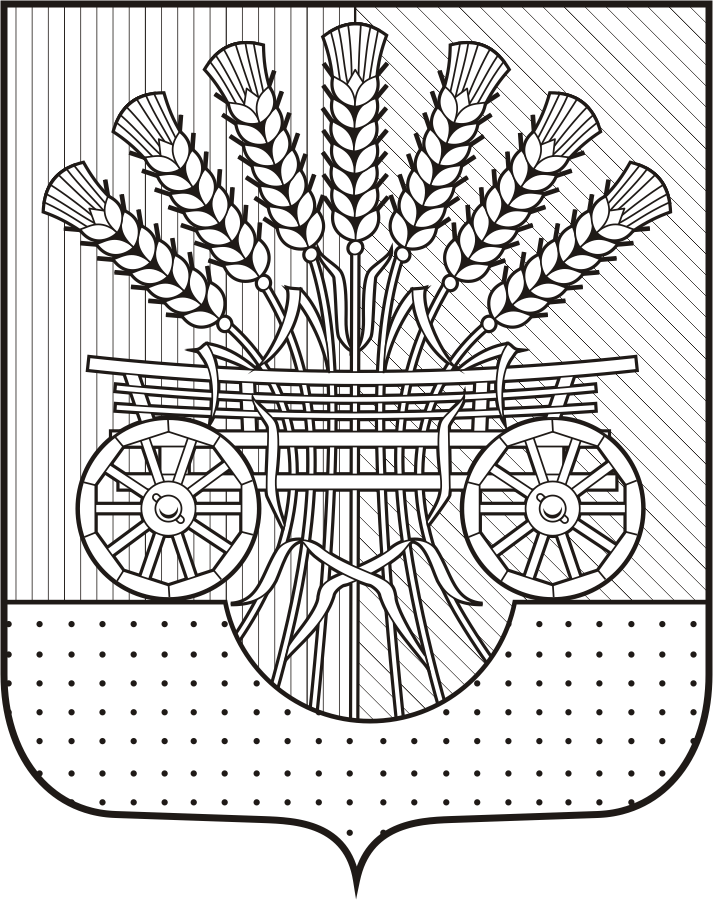              Администрация   муниципального образования          Чёрноотрожский сельсовет         Саракташского района	              Оренбургской области   ПОСТАНОВЛЕНИЕ  № 217- п         от 21.10.2016 годаО подготовке проекта внесения изменений вПравила землепользования и застройкимуниципального образования Чёрноотрожский сельсоветСаракташского района Оренбургской области         В целях исполнения Предписания Министерства строительства, жилищно-коммунального и дорожного хозяйства Оренбургской области    «О принятии мер по приведению Правил землепользования и застройки муниципальных образований Оренбургской области в соответветствие с требованиями Градостроительного кодекса Российской Федерации» за №56-ВП-Пр/ДК-П9-4520/216 от 15.08.2016г., руководствуясь  Градостроительным кодексом Российской Федерации  (в редакции Федерального закона от 3 июля 2016г. № 373 –ФЗ «О внесении изменений в градостроительный кодекс Российской Федерации…» и Уставом муниципального образования Чёрноотрожский сельсовет:1. Приступить к подготовке проекта внесения изменения в Правила землепользования и застройки Чёрноотрожского сельсовета Саракташского района Оренбургской области, утвержденные постановлением администрации Чёрноотрожского сельсовета № 208-п
  от 11.10.2013 года (далее - Правила землепользования и застройки).2.Утвердить Порядок и сроки проведения работ по подготовке проекта внесения изменений в Правила землепользования и застройки (приложение №1).3. Разработчика проекта правил землепользования и застройки определить в соответствии с Федеральным законом от 05.04.2013 № 44-ФЗ.4. Финансирование работ осуществить за счет средств бюджета администрации муниципального образования Чёрноотрожский  сельсовет.5. Администрации муниципального образования Чёрноотрожский  сельсовет разместить настоящее постановление на официальном сайте в сети Интернет.6. Контроль за выполнением настоящего Постановления оставляю за собой.7. Настоящее постановление вступает в силу с момента подписания и подлежит официальному опубликованию.Глава администрации Чёрноотрожского сельсовета                                                      З.Ш. ГабзалиловРазослано: заявителю, райадминистрации, прокуратуре, в дело.Приложение № 1к Постановлению администрации муниципального образования № 217 -п от 21.10.2016 г.Порядок и сроки проведения работ по подготовке проекта внесения изменений в Правила землепользования и застройки№п/пПорядок проведения работ по подготовке проекта ПравилСроки проведения работИсполнитель, ответственное лицо1Разработка проекта внесения изменений в Правила землепользования и застройки10 рабочих дней со дня заключения МК контракта (Договора)Специалист администрации2Проверка проекта внесения изменений в Правила на соответствие требованиям технических регламентов, генеральному плану поселения, схемам территориального планированияВ течении 2 рабочих дней со дня получения проектаКомиссия по подготовке проекта правил землепользования и застройки3Принятие постановления о направлении проекта внесения изменений в Правила Главе муниципального образования или в случае обнаружения его несоответствия требованиям и документам, в комиссию на доработкуПо окончании проверкиГлава администрации муниципального образования7Утверждение постановления о проведении публичных слушаний по проекту внесения изменений в Правила землепользования и застройкиВ течении 2 дней со дня получения проекта правилГлава муниципального образования8Опубликование постановления о проведении публичных слушаний по проекту внесения изменений в ПравилаВ течении 2 дней с даты принятия постановленияспециалист администрации9Проведение публичных слушаний по проекту внесения изменений в Правила, с оформлением протокола слушанийМинимум 2 месяца максимум 4 месяца со дня опубликования проекта правилСостав участников публичных слушаний по подготовке проекта внесения изменений в Правила землепользования и застройки10Подготовка заключения по результатам проведения публичных слушанийВ течении 2 дней со дня проведения слушанийКомиссия по подготовке проекта Правил землепользования и застройки11Опубликование заключения о проведении публичных слушанийВ течении 2 дней со дня проведения слушанийспециалист администрации12Принятие решения о направлении проекта Правил, протокола публичных слушаний и заключения в Совет народных депутатов муниципального образования Чёрноотрожский сельсовет или об отклонении проекта внесения изменений в Правила или направлении его на доработку с указанием даты его повторного представления В течение 2 дней после представления проекта ПравилГлава администрации муниципального образования13Опубликование  утверждённых Правил землепользования и застройки в порядке, установленном для официального опубликования муниципальных правовых актов, иной официальной информации, и размещаются на официальном сайте поселения в сети "Интернет"В течение 2 дней после утверждения проекта Правилспециалист администрации